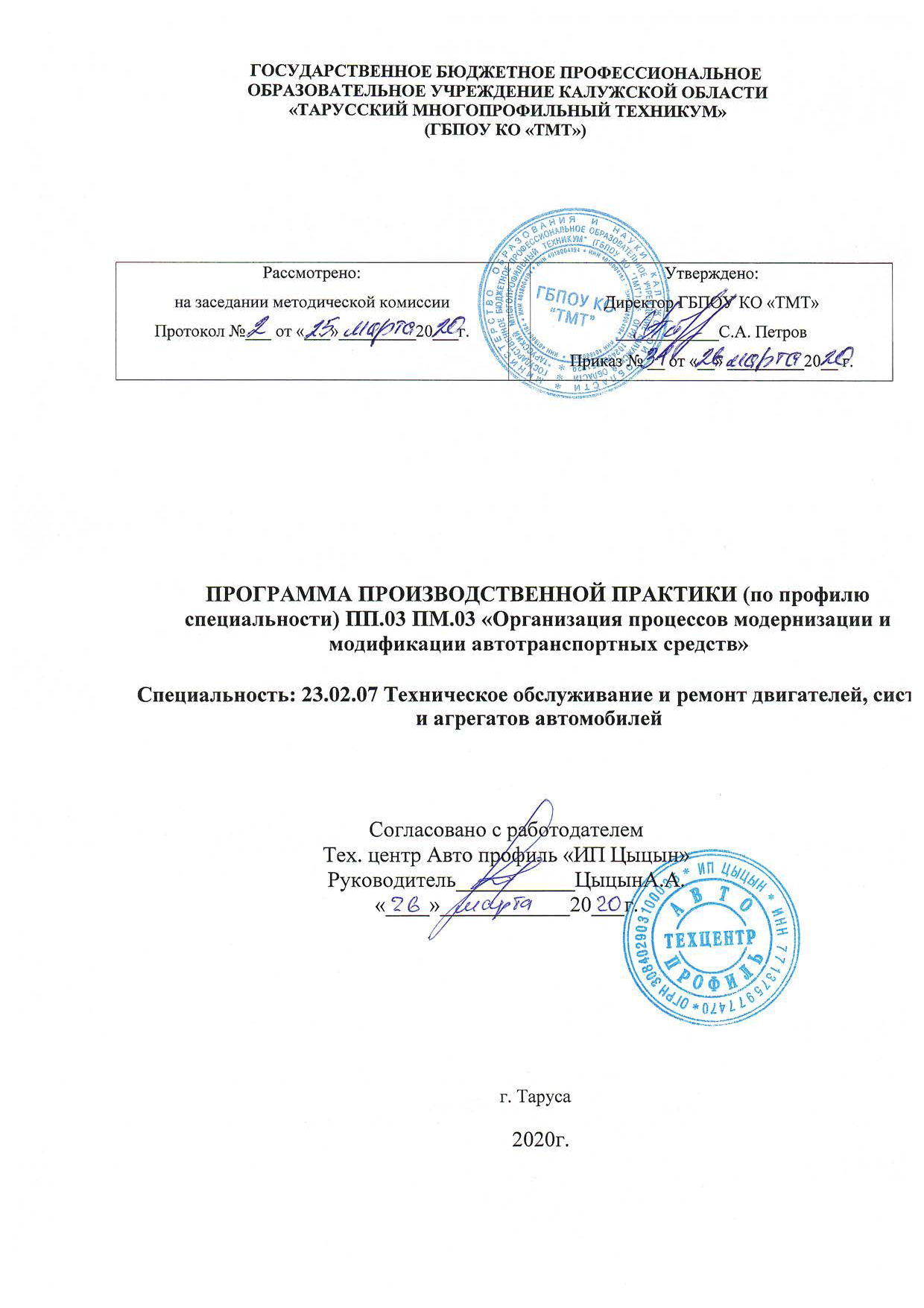 ПАСПОРТ ПРОГРАММЫ ПРОИЗВОДСТВЕННОЙ ПРАКТИКИОбласть применения программы.Программа производственной практики является частью основной профессиональной образовательной программы в соответствии с ФГОС СПО по профессиональному модулю ПМ.03«Организация процесса модернизации и модификации автотранспортных средств» разработана в части освоения специальности 23.02.07 «Техническое обслуживание и ремонт двигателей, систем и агрегатов автомобилей» и основных видов деятельности (ВД). В результате изучения профессионального модуля студент должен освоить основной вид деятельности - Организация процесса модернизации и модификации автотранспортных средств и соответствующие ему общие и профессиональные компетенции.Цели и задачи производственной практики:Производственная практика направлена на формирование у обучающегося общих и профессиональных компетенций, приобретение практического опыта и реализуется в рамках профессионального модуляПМ.03 «Организация процесса модернизации и модификации автотранспортных средств» ППССЗ по каждому из видов профессиональной деятельности, предусмотренных ФГОС СПО по специальности: 23.02.07 «Техническое обслуживание и ремонт двигателей, систем и агрегатов автомобилей».Требования к результатам освоения практики:в результате прохождения производственной практики по ВД обучающийся должен1.3.	Количество часов на освоение программы практики ПП 03.Всего - 72часов.22. РЕЗУЛЬТАТЫ ОСВОЕНИЯ ПРОГРАММЫ ПРОИЗВОДСТВЕННОЙ (ПО ПРОФИЛЮ СПЕЦИАЛЬНОСТИ) ПРАКТИКИРезультатом освоения программы практики, является сформированность у обучающихся первоначальных практических профессиональных умений в рамках модуля ПМ.03 «Организация процесса модернизации и модификации автотранспортных средств» ППСС3 СПО по основному виду деятельности (ВД): Организация процесса модернизации и модификации автотранспортных средств, необходимых для последующего освоения ими профессиональных (ПК) и общих (ОК) компетенций по избранной специальности.34УСЛОВИЯ РЕАЛИЗАЦИИ ПРОГРАММЫ ПРОИЗВОДСТВЕННОЙ ПРАКТИКИ4.1. Требования к минимальному материально-техническому обеспечению.Производственная практика проводится в организациях, направление деятельности которых соответствует профилю подготовки обучающихся по специальности: 23.02.07 Техническое обслуживание и ремонт двигателей, систем и агрегатов автомобилей на основе договоров, заключаемых между образовательной организацией и организациями.Реализация программы требует наличия в организациях минимального набора оборудования для проведения работ по модернизации и тюнингу автомобилей.4.2. Общие требования к организации образовательного процесса. Производственная практика ПП.03 проводится образовательнымучреждением при освоении студентами профессиональных компетенций в рамках профессионального модуля ПМ.03 «Организация процесса модернизации и модификации автотранспортных средств» и реализуется концентрированно.результате прохождения производственной практики в рамках данного профессионального модуля студенты должны иметь опыт в:- сборе нормативных данных в области конструкции транспортных средств;- проведении модернизации и тюнинга транспортных средств;- расчете экономических показателей модернизации и тюнинга транспортных средств;- проведении испытаний производственного оборудования; общении с представителями торговых организаций.Организацию и руководство практикой по профилю специальности и осуществляют руководители практики от образовательной организации и от организации4.3. Кадровое обеспечение образовательного процесса.Заместитель директора по УПР:осуществляет общее руководство и контроль практикой;согласовывает план-график проведения практики.Заведующий отделом практического обучения:составляет план – график проведения практики;-осуществляет методическое руководство и контроль деятельностью всех лиц, участвующих в организации и проведении практики;участвует в оценке общих и профессиональных компетенций студента, освоенных им в ходе прохождения производственной практики;контролирует ведение документации по практике.Методист производственного обучения:6осуществляет методическое руководство по созданию программ производственной практики по специальности.Преподаватель – руководитель производственной практики:проводит индивидуальные или групповые консультации в ходе практики;участвует в оценке общих и профессиональных компетенций студента, освоенных им в ходе прохождения производственной практики;контролирует ведение документации по практике.Руководитель практики от предприятия – (наставник, специалист предприятия):оказывает студенту (- ам) помощь в выполнении ими программы практики, помогает обеспечить их рабочими местами, необходимым имуществом, информацией, служебной и иной документацией и бланками;предоставляет возможность ознакомиться со служебными документами в объеме заданий, указанных в программе данной практики, необходимых студенту (- ам);по итогам практики (совместно с руководителем практики ГБПОУ КО «ТМТ») подготовить и оформить необходимую отчетную документацию (аттестационные листы, отзывы о прохождении практики студентом (-ам), утвердить дневники прохождения практики).75.	КОНТРОЛЬ И ОЦЕНКА РЕЗУЛЬТАТОВ ОСВОЕНИЯ ПРОГРАММЫ ПРОИЗВОДСТВЕННОЙ ПРАКТИКИ.Текущий контроль результатов прохождения производственной практики представляет собой: ежедневный контроль посещаемости практики, наблюдение за выполнением видов работ на практике и оценка их качества, отраженные в дневнике по производственной практике.Практика завершается дифференцированным зачетом при условии положительного аттестационного листа по практике руководителей практики от организации и образовательной организации об уровне освоения профессиональных компетенций; наличия положительной характеристики организации на студента по освоению общих компетенций в период прохождения практики; полноты и своевременности представления дневника практики и отчета о практике в соответствии с заданием на практику.Дифференцированный зачет по производственной практике проводится в форме собеседования, с учетом отчетной документации по производственной практике.Аттестация по итогам производственной практики проводится с учетомрезультатов ее прохождения, подтверждаемых документами соответствующих организаций.Результатами прохождения производственной практики и объектами оценки являются приобретенный практический опыт, ПК и ОК, которые должны быть освоены на практике в полном объеме в соответствии с требованиями ФГОС и программой ПМ.Формы и методы контроля и оценки результатов практического обучения должны позволять проверять у обучающихся не только сформированность профессиональных компетенций, но и развитие общих компетенций и обеспечивающих их умений.911ВДТребования к умениямТребования к умениямиметь практический опытиметь практический опытв: сборе нормативных данных в области конструкции транспортныхв: сборе нормативных данных в области конструкции транспортныхв: сборе нормативных данных в области конструкции транспортныхв: сборе нормативных данных в области конструкции транспортныхсредств;  проведении  модернизации  и  тюнинга  транспортныхсредств;  проведении  модернизации  и  тюнинга  транспортныхсредств;  проведении  модернизации  и  тюнинга  транспортныхсредств;  проведении  модернизации  и  тюнинга  транспортныхсредств;  расчете  экономических  показателей  модернизации  исредств;  расчете  экономических  показателей  модернизации  исредств;  расчете  экономических  показателей  модернизации  исредств;  расчете  экономических  показателей  модернизации  иОрганизациятюнингатранспортныхсредств;проведениииспытанийтюнингатранспортныхсредств;проведениииспытанийтюнингатранспортныхсредств;проведениииспытанийтюнингатранспортныхсредств;проведениииспытанийпроцессапроизводственного  оборудования;  общении  с  представителямипроизводственного  оборудования;  общении  с  представителямипроизводственного  оборудования;  общении  с  представителямипроизводственного  оборудования;  общении  с  представителямимодернизации иторговых организаций.торговых организаций.модификацииуметь: проводить контроль технического состояния транспортногоуметь: проводить контроль технического состояния транспортногоуметь: проводить контроль технического состояния транспортногоуметь: проводить контроль технического состояния транспортногоавтотранспортныхсредства;составлятьтехнологическуюдокументацию    насредства;составлятьтехнологическуюдокументацию    насредства;составлятьтехнологическуюдокументацию    насредства;составлятьтехнологическуюдокументацию    насредствмодернизацию   и   тюнинг   транспортных   средств;   определятьмодернизацию   и   тюнинг   транспортных   средств;   определятьмодернизацию   и   тюнинг   транспортных   средств;   определятьмодернизацию   и   тюнинг   транспортных   средств;   определятьвзаимозаменяемость  узлов  и  агрегатов  транспортных  средств;взаимозаменяемость  узлов  и  агрегатов  транспортных  средств;взаимозаменяемость  узлов  и  агрегатов  транспортных  средств;взаимозаменяемость  узлов  и  агрегатов  транспортных  средств;производитьсравнительнуюоценкутехнологическогооборудования; организовывать  обучение рабочих  для работы наоборудования; организовывать  обучение рабочих  для работы наоборудования; организовывать  обучение рабочих  для работы наоборудования; организовывать  обучение рабочих  для работы нановом оборудовании.новом оборудовании.КодНаименование результата обученияНаименование результата обученияПК 6.1.Определять необходимость модернизации автотранспортного средства.Определять необходимость модернизации автотранспортного средства.Определять необходимость модернизации автотранспортного средства.Определять необходимость модернизации автотранспортного средства.ПК 6.2.Планировать взаимозаменяемость узлов и агрегатов автотранспортногоПланировать взаимозаменяемость узлов и агрегатов автотранспортногоПланировать взаимозаменяемость узлов и агрегатов автотранспортногоПланировать взаимозаменяемость узлов и агрегатов автотранспортногосредства и повышение их эксплуатационных свойствсредства и повышение их эксплуатационных свойствсредства и повышение их эксплуатационных свойствПК 6.3Владеть методикой тюнинга автомобиляВладеть методикой тюнинга автомобиляПК 6.4Определять остаточный ресурс производственного оборудованияОпределять остаточный ресурс производственного оборудованияОпределять остаточный ресурс производственного оборудованияОпределять остаточный ресурс производственного оборудованияОК 1Выбирать   способы   решения   задач   профессиональной   деятельности,Выбирать   способы   решения   задач   профессиональной   деятельности,Выбирать   способы   решения   задач   профессиональной   деятельности,Выбирать   способы   решения   задач   профессиональной   деятельности,применительно к различным контекстамприменительно к различным контекстамОК 2Осуществлять поиск, анализ и интерпретацию информации, необходимой дляОсуществлять поиск, анализ и интерпретацию информации, необходимой дляОсуществлять поиск, анализ и интерпретацию информации, необходимой дляОсуществлять поиск, анализ и интерпретацию информации, необходимой длявыполнения задач профессиональной деятельностивыполнения задач профессиональной деятельностивыполнения задач профессиональной деятельностиОК3Планировать и реализовывать собственное профессиональное и личностноеПланировать и реализовывать собственное профессиональное и личностноеПланировать и реализовывать собственное профессиональное и личностноеПланировать и реализовывать собственное профессиональное и личностноеразвитиеОК4Работать в коллективе и команде, эффективно взаимодействовать с коллегами,Работать в коллективе и команде, эффективно взаимодействовать с коллегами,Работать в коллективе и команде, эффективно взаимодействовать с коллегами,Работать в коллективе и команде, эффективно взаимодействовать с коллегами,руководством, клиентамируководством, клиентамиОК5Осуществлять  устную  и  письменную  коммуникацию  на  государственномОсуществлять  устную  и  письменную  коммуникацию  на  государственномОсуществлять  устную  и  письменную  коммуникацию  на  государственномОсуществлять  устную  и  письменную  коммуникацию  на  государственномязыке с учетом особенностей социального и культурного контекстаязыке с учетом особенностей социального и культурного контекстаязыке с учетом особенностей социального и культурного контекстаязыке с учетом особенностей социального и культурного контекстаОК6Проявлятьгражданско-патриотическуюпозицию,демонстрироватьосознанное поведение на основе традиционных общечеловеческих ценностейосознанное поведение на основе традиционных общечеловеческих ценностейосознанное поведение на основе традиционных общечеловеческих ценностейосознанное поведение на основе традиционных общечеловеческих ценностейОК7Содействовать   сохранению   окружающей   среды,   ресурсосбережению,Содействовать   сохранению   окружающей   среды,   ресурсосбережению,Содействовать   сохранению   окружающей   среды,   ресурсосбережению,Содействовать   сохранению   окружающей   среды,   ресурсосбережению,эффективно действовать в чрезвычайных ситуацияхэффективно действовать в чрезвычайных ситуацияхэффективно действовать в чрезвычайных ситуацияхОК8Использовать средства физической культуры для сохранения и укрепленияИспользовать средства физической культуры для сохранения и укрепленияИспользовать средства физической культуры для сохранения и укрепленияИспользовать средства физической культуры для сохранения и укрепленияздоровья   в   процессе   профессиональной   деятельности   и   поддержаниездоровья   в   процессе   профессиональной   деятельности   и   поддержаниездоровья   в   процессе   профессиональной   деятельности   и   поддержаниездоровья   в   процессе   профессиональной   деятельности   и   поддержаниенеобходимого уровня физической подготовленностинеобходимого уровня физической подготовленностинеобходимого уровня физической подготовленностиОК9Использовать информационные технологии в профессиональной деятельностиИспользовать информационные технологии в профессиональной деятельностиИспользовать информационные технологии в профессиональной деятельностиИспользовать информационные технологии в профессиональной деятельностиОК10Пользоваться  профессиональной  документацией  на  государственном  иПользоваться  профессиональной  документацией  на  государственном  иПользоваться  профессиональной  документацией  на  государственном  иПользоваться  профессиональной  документацией  на  государственном  ииностранном языкеиностранном языкеОК11Планировать предпринимательскую деятельность в профессиональной сфереПланировать предпринимательскую деятельность в профессиональной сфереПланировать предпринимательскую деятельность в профессиональной сфереПланировать предпринимательскую деятельность в профессиональной сфере3.ТЕМАТИЧЕСКИЙТЕМАТИЧЕСКИЙТЕМАТИЧЕСКИЙТЕМАТИЧЕСКИЙПЛАНПЛАНИСОДЕРЖАНИЕСОДЕРЖАНИЕСОДЕРЖАНИЕПРОИЗВОДСТВЕННОЙ ПРАКТИКИПРОИЗВОДСТВЕННОЙ ПРАКТИКИПРОИЗВОДСТВЕННОЙ ПРАКТИКИПРОИЗВОДСТВЕННОЙ ПРАКТИКИПРОИЗВОДСТВЕННОЙ ПРАКТИКИПРОИЗВОДСТВЕННОЙ ПРАКТИКИ3.1.   Тематический план производственной практики.3.1.   Тематический план производственной практики.3.1.   Тематический план производственной практики.3.1.   Тематический план производственной практики.3.1.   Тематический план производственной практики.3.1.   Тематический план производственной практики.3.1.   Тематический план производственной практики.3.1.   Тематический план производственной практики.3.1.   Тематический план производственной практики.КодКод иВиды работНаименование темНаименование темНаименование темКоличеПКнаименованаименовапроизводственной практикипроизводственной практикипроизводственной практикипроизводственной практикиствониечасовпрофессиопрофессиопональныхтемаммодулей12345ПКПМ.031. Ознакомление с1. Ознакомление сТема  1.  Общее  знакомство  сТема  1.  Общее  знакомство  сТема  1.  Общее  знакомство  сТема  1.  Общее  знакомство  с126.1–«Организа«Организапредприятием.предприятиемпредприятиемИнструктажИнструктаж6.2.циястудентовстудентовпотехникепроцессабезопасности на рабочих местахбезопасности на рабочих местахбезопасности на рабочих местахбезопасности на рабочих местахмодернизамодернизапо  техническому обслуживаниюпо  техническому обслуживаниюпо  техническому обслуживаниюпо  техническому обслуживаниюцииииремонтуавтомобильногоавтомобильногомодификацмодификацтранспортатранспортаии2. Организация работы2. Организация работыТема2.    Изучение2.    Изучениепорядка16автотранспавтотрансппо модернизации ипо модернизации иорганизацияорганизацияработыпоортныхмодификациимодернизации автотранспортныхмодернизации автотранспортныхмодернизации автотранспортныхмодернизации автотранспортныхсредств»автотранспортныхавтотранспортныхсредствсредствсредств в соответствиисредств в соответствииТема    3.    Изучение    порядкаТема    3.    Изучение    порядкаТема    3.    Изучение    порядкаТема    3.    Изучение    порядка16с законодательнойс законодательнойорганизацияорганизацияработыбазой РФмодификациимодификацииавтотранспортныхавтотранспортныхсредствсредствПК3. Организация работы3. Организация работыТема 4. Проведение работ поТема 4. Проведение работ поТема 4. Проведение работ поТема 4. Проведение работ по166.3по установкеустановке дополнительногоустановке дополнительногоустановке дополнительногоустановке дополнительногодополнительногооборудования автомобилей.оборудования автомобилей.оборудования автомобилей.оборудования автомобилей.оборудованияавтомобилейПК4. ОпределениеТема 5.  Оценка техническогоТема 5.  Оценка техническогоТема 5.  Оценка техническогоТема 5.  Оценка технического126.4остаточного ресурсаостаточного ресурсасостояния производственногосостояния производственногосостояния производственногосостояния производственногопроизводственногопроизводственногооборудования.оборудования.оборудования.Всего часов723.2.Содержание производственной практикиСодержание производственной практикиСодержание производственной практикиСодержание производственной практикиКод и наименование профессиональных модулейКод и наименование профессиональных модулейКод и наименование профессиональных модулейКод и наименование профессиональных модулейКод и наименование профессиональных модулейСодержание учебных занятийОбъеми тем производственной практикии тем производственной практикии тем производственной практикичасов123ПМ.0372«Организацияпроцессамодернизациимодернизацииимодификации автотранспортных средств»модификации автотранспортных средств»модификации автотранспортных средств»Виды работОзнакомление с предприятием.Ознакомление с предприятием.ОрганизацияработыпомодернизациииОрганизацияработыпомодернизациииОрганизацияработыпомодернизациииОрганизацияработыпомодернизациииОрганизацияработыпомодернизацииимодификацииавтотранспортныхсредствавтотранспортныхсредствавтотранспортныхсредстввсоответствии с законодательной базой РФсоответствии с законодательной базой РФсоответствии с законодательной базой РФОрганизация работы по установке дополнительногоОрганизация работы по установке дополнительногоОрганизация работы по установке дополнительногоОрганизация работы по установке дополнительногоОрганизация работы по установке дополнительногооборудования автомобилейоборудования автомобилейОпределениеостаточногоостаточногоресурсаресурсапроизводственного оборудования.производственного оборудования.производственного оборудования.Тема   1.   Общее   знакомство   с   предприятиемТема   1.   Общее   знакомство   с   предприятиемТема   1.   Общее   знакомство   с   предприятиемТема   1.   Общее   знакомство   с   предприятиемТема   1.   Общее   знакомство   с   предприятиемСодержание:Содержание:12Инструктаж студентов по технике безопасности наИнструктаж студентов по технике безопасности наИнструктаж студентов по технике безопасности наИнструктаж студентов по технике безопасности наИнструктаж студентов по технике безопасности на1.Ознакомление с предприятием1.Ознакомление с предприятиемрабочих местах по техническому обслуживанию ирабочих местах по техническому обслуживанию ирабочих местах по техническому обслуживанию ирабочих местах по техническому обслуживанию ирабочих местах по техническому обслуживанию и2.Прохождение инструктажа по технике безопасности и охране трударемонту автомобильного транспортаремонту автомобильного транспортаремонту автомобильного транспорта3.Ознакомление с документацией предприятияТема 2. Изучение порядка организация работы поТема 2. Изучение порядка организация работы поТема 2. Изучение порядка организация работы поТема 2. Изучение порядка организация работы поТема 2. Изучение порядка организация работы поСодержание:Содержание:16модернизации автотранспортных средствмодернизации автотранспортных средствмодернизации автотранспортных средствмодернизации автотранспортных средствмодернизации автотранспортных средствмодернизации автотранспортных средств1.Определение необходимости в модернизации автотракторного паркапредприятияпредприятияТема  3.  Изучение  порядка  организация  работыТема  3.  Изучение  порядка  организация  работыТема  3.  Изучение  порядка  организация  работыТема  3.  Изучение  порядка  организация  работыТема  3.  Изучение  порядка  организация  работыСодержание:Содержание:16модификации автотранспортных средствмодификации автотранспортных средствмодификации автотранспортных средствмодификации автотранспортных средствмодификации автотранспортных средствмодификации автотранспортных средств1.Изучение нормативной базы применяемой на предприятии при1.Изучение нормативной базы применяемой на предприятии примодернизации и модификации транспортных средствмодернизации и модификации транспортных средствТема 4. Проведение работ по установкеТема 4. Проведение работ по установкеТема 4. Проведение работ по установкеСодержание:Содержание:16дополнительного оборудования автомобилей.дополнительного оборудования автомобилей.дополнительного оборудования автомобилей.дополнительного оборудования автомобилей.1.Определение необходимости в установке дополнительного оборудованияна автомобили предприятия.на автомобили предприятия.2.Установка дополнительного оборудования на автомобиль.Тема 5. Оценка технического состоянияТема 5. Оценка технического состоянияТема 5. Оценка технического состоянияСодержание:Содержание:12производственного оборудования.производственного оборудования.производственного оборудования.1.Дать оценку технического состояния производственного оборудования.2.Дать прогноз по остаточному ресурсу производственного оборудования.3.Дать перечень необходимого к приобретению производственногооборудования. (по критериям необходимости, износа, устаревания.)оборудования. (по критериям необходимости, износа, устаревания.)Промежуточная аттестация - дифференцированный зачетПромежуточная аттестация - дифференцированный зачетПромежуточная аттестация - дифференцированный зачетПромежуточная аттестация - дифференцированный зачетПромежуточная аттестация - дифференцированный зачетПромежуточная аттестация - дифференцированный зачетПромежуточная аттестация - дифференцированный зачет5зультаты обучения (освоенныеОсновные показателиФормы и методы контроля иумения в рамках ВД)оценки результатовоценки результатов обученияПК 6.1. ОпределятьУспешноТекущий контрольнеобходимостьорганизовывать работыосуществляется в результатемодернизациипо модернизации ивыполнения работ вавтотранспортного средства.модификациисоответствие с программойавтотранспортныхпрактики.средств.Промежуточный контроль –дифференцированный зачетПК 6.2. ПланироватьПравильно работать сТекущий контрольвзаимозаменяемость узлов ибазами по подборуосуществляется в результатеагрегатов автотранспортногозапасных частей квыполнения работ всредства и повышение ихавтотранспортнымсоответствие с программойэксплуатационных свойствсредствам с целью ихпрактики.взаимозаменяемостиПромежуточный контроль –дифференцированный зачетПК 6.3 Владеть методикойПравильно производитьТекущий контрольтюнинга автомобиляработы поосуществляется в результатетехническому тюнингувыполнения работ вавтомобилейсоответствие с программойпрактики.Промежуточный контроль –дифференцированный зачет8ПК 6.4 ОпределятьДавать правильнуюТекущий контрольостаточный ресурсоценку техническогоосуществляется в результатепроизводственногосостояниявыполнения работ воборудованияпроизводственногосоответствие с программойоборудования.практики.Промежуточный контроль –дифференцированный зачетРезультаты (освоенныеОсновные показателиОсновные показателиОсновные показателиОсновные показателиОсновные показателиФормы и методыобщие компетенции)оценки результатаоценки результатаоценки результатаоценки результатаоценки результатаконтроля и оценкиОК 1 Выбирать способыРаспознаваниеРаспознаваниеРаспознаваниесложныхсложныхсложныхЭкспертное наблюдениерешения задачпроблемныхпроблемныхситуацийситуацийви оценка припрофессиональнойразличныхконтекстах.контекстах.контекстах.выполнении работ подеятельности, применительноПроведение  анализа сложныхПроведение  анализа сложныхПроведение  анализа сложныхПроведение  анализа сложныхПроведение  анализа сложныхПроведение  анализа сложныхпроизводственнойк различным контекстамситуаций  при  решении  задачситуаций  при  решении  задачситуаций  при  решении  задачситуаций  при  решении  задачситуаций  при  решении  задачситуаций  при  решении  задачпрактикепрофессиональнойпрофессиональнойпрофессиональнойпрофессиональнойдеятельности.деятельности.деятельности.ОпределениеОпределениеОпределениеэтаповрешениярешениярешениязадачи.задачи.ОпределениеОпределениеОпределениепотребностипотребностивинформации.информации.информации.ОсуществлениеОсуществлениеОсуществлениеэффективногоэффективногоэффективногопоиска.поиска.поиска.ВыделениеВыделениевсех  возможныхвсех  возможныхвсех  возможныхвсех  возможныхисточников нужных ресурсов,источников нужных ресурсов,источников нужных ресурсов,источников нужных ресурсов,источников нужных ресурсов,источников нужных ресурсов,в   том   числе   неочевидных.в   том   числе   неочевидных.в   том   числе   неочевидных.в   том   числе   неочевидных.в   том   числе   неочевидных.в   том   числе   неочевидных.РазработкаРазработкадетальногодетальногопланапланадействий.  Оценка  рисков  надействий.  Оценка  рисков  надействий.  Оценка  рисков  надействий.  Оценка  рисков  надействий.  Оценка  рисков  надействий.  Оценка  рисков  накаждом шагу. Оценка плюсы икаждом шагу. Оценка плюсы икаждом шагу. Оценка плюсы икаждом шагу. Оценка плюсы икаждом шагу. Оценка плюсы икаждом шагу. Оценка плюсы иминусыполученногополученногополученногорезультата, своего плана и егорезультата, своего плана и егорезультата, своего плана и егорезультата, своего плана и егорезультата, своего плана и егорезультата, своего плана и егореализации,реализации,предлагаетпредлагаетпредлагаеткритерииоценкиирекомендации  по  улучшениюрекомендации  по  улучшениюрекомендации  по  улучшениюрекомендации  по  улучшениюрекомендации  по  улучшениюрекомендации  по  улучшениюплана.ОК 2 Осуществлять поиск,ПланированиеПланированиеПланированиеЭкспертное наблюдениеанализ и интерпретациюинформационного поиска изинформационного поиска изинформационного поиска изинформационного поиска изинформационного поиска изи оценка приинформации, необходимойширокого набора источников,широкого набора источников,широкого набора источников,широкого набора источников,широкого набора источников,широкого набора источников,выполнении работ подля выполнения задачнеобходимого для выполнениянеобходимого для выполнениянеобходимого для выполнениянеобходимого для выполнениянеобходимого для выполнениянеобходимого для выполненияпроизводственнойпрофессиональнойпрофессиональных задач.профессиональных задач.профессиональных задач.профессиональных задач.профессиональных задач.практикедеятельностиПроведение анализаПроведение анализаПроведение анализаПроведение анализаполученной информации,полученной информации,полученной информации,полученной информации,полученной информации,выделяет в ней главныевыделяет в ней главныевыделяет в ней главныевыделяет в ней главныеаспекты. Структурированиеаспекты. Структурированиеаспекты. Структурированиеаспекты. Структурированиеаспекты. Структурированиеотобранной информации вотобранной информации вотобранной информации вотобранной информации вотобранной информации всоответствии с параметрамисоответствии с параметрамисоответствии с параметрамисоответствии с параметрамисоответствии с параметрамипоиска. Интерпретацияпоиска. Интерпретацияпоиска. Интерпретацияпоиска. Интерпретацияполученной информации вполученной информации вполученной информации вполученной информации вполученной информации вконтексте профессиональнойконтексте профессиональнойконтексте профессиональнойконтексте профессиональнойконтексте профессиональнойдеятельности.деятельности.деятельности.ОК3 Планировать иВыбор методов и средств дляЭкспертное наблюдениереализовывать собственноепрофессионального ии оценка припрофессиональное иличностного развитиявыполнении работ поличностное развитиепроизводственнойпрактикеОК4 Работать в коллективе иВзаимодействие сЭкспертное наблюдениекоманде, эффективнообучающимися,и оценка привзаимодействовать спреподавателями, мастерами,выполнении работ поколлегами, руководством,коллегами в ходе обучения:производственнойклиентами- самоанализ и коррекцияпрактикерезультатов собственногоучастия в коллективныхмероприятиях;- плодотворноевзаимодействие с коллегами,руководством, социальнымипартнерами, потребителями.ОК 5 Осуществлять устную иГрамотное изложение своиЭкспертное наблюдениеписьменную коммуникациюмысли по профессиональнойи оценка прина государственном языке стематике на государственномвыполнении работ поучетом особенностейязыке. Проявлениепроизводственнойсоциального и культурноготолерантность в рабочемпрактикеконтекстаколлективе.ОК 6 Проявлять гражданско-Проявление гражданско-Экспертное наблюдениепатриотическую позицию,патриотической позиции,и оценка придемонстрировать осознанноедемонстрация осознанноговыполнении работ поповедение на основеповедение в процессепроизводственнойтрадиционныхпрофдеятельности.практикеобщечеловеческих ценностейОК 7 СодействоватьСоблюдение правилЭкспертное наблюдениесохранению окружающейэкологической безопасностии оценка присреды, ресурсосбережению,при ведениивыполнении работ поэффективно действовать впрофессиональнойпроизводственнойчрезвычайных ситуацияхдеятельности. Обеспечениепрактикересурсосбережения нарабочем местеОК 8 Использовать средстваЗнание процедур охраны иЭкспертное наблюдениефизической культуры дляукрепления здоровья ви оценка присохранения и укрепленияпроцессе профдеятельности.выполнении работ поздоровья в процессепроизводственнойпрофессиональнойпрактикедеятельности и поддержаниенеобходимого уровняфизической подготовленностиОК 9 ИспользоватьУмение использоватьЭкспертное наблюдениеинформационные технологииинформационныеи оценка прив профессиональнойтехнологии ввыполнении работ подеятельностипрофессиональнойпроизводственнойдеятельностипрактикеОК 10 ПользоватьсяГрамотное использованиеЭкспертное наблюдениепрофессиональнойпрофессиональнойи оценка придокументацией надокументации навыполнении работ по10государственном игосударственном ипроизводственнойиностранном языкеиностранном языкепрактикеОК11 ПланироватьНаличие представления оЭкспертное наблюдениепредпринимательскуювозможности использованияи оценка придеятельность впрофессиональных навыковвыполнении работ попрофессиональной сферев предпринимательскойпроизводственнойдеятельности.практике